CAPÍTOL IIAtau qu'èi viscut solet, shètz digun dab qui parlar vertadèrament, dinc avéder uu' pana dens lo desèrt deu Saarà, sheis ans a. Quauquarré s’èra copat dens lo mon motor. E com n’aví pas dab jo  ni mecanician, ni passatgèrs, que m'aprestèri ad assajar de m'i escàder, solet, n'uu' reparacion dificila. Aquò's èra entà jo uu' question de vita o de mòrt. Tot dòi s'aví aiga a búver per ueit jorns.Lo permèr desser que'm sui donc adromit suu sable a mila milas de tota tèrra poblada. Qu'èri bien mèi solet qu’un nau- fragat sus un radèu au mitan de le Mar grana. Alavetz maginatz lo mon estonament, a punta d'auba, Quòn uu' curiosa petita vutz e m’a desvelhat. Que disè :Shètz de ves comandar… dessenha-me un mauton !Hòu !Dessenha-me un mauton…Que’m sui quilhat tau com s’èri periglat. Que hroishèri los  mons uelhs. Qu’èi bien espiat. E qu’èi vist un omiòt extraordinàri dont m'espièva gravament. Aquí qu'atz lo géncer pertrèit que, mèi tard, èi podut har d'eth. Mès lo mon dessenh, bien solide, n'es pas tan bròi com lo modèle. N’es pas le mia fauta. Qu’èri estat descoratjat dens le mia carrièra de pintre per les personas granas , a l’atge de sheis ans, e n’aví aprés arré a dessenhar, sonque los boàs barrats e los boàs aubèrts.Que güeitèvi donc aquera aparicion dab uelhs pleats d’estonament. N’oblidetz pas que'm trobèvi a mila milas de tota region poblada. Totun lo mon omiòt ne'm semblèva pas esbarrit, tanpauc mòrt d'estadida, o mòrt de hami o de set, ni espaurit. N’avè n'arré l’aparéncia d’un còishe perdut au bèth miei deu desèrt, a mila milas de tota region abitada. Quòn totun e m'escadi a parlar, que'u dishori :Mès… çò que hèis aquí ?E que'm tornèt díser lavetz, tot toishau, com uu' causa hòrt seriosa :Shètz de ves comandar … dessenha-me un mauton !Quòn lo mistèri es tròp hòrt, ne gausan pas desaubedir. Autant pèc que'm semblèt a mila milas de tots los lòcs poblats e de mèi en danger de mòrt, que m'espochiquèri uu' hulha de papèr e un estilò. Mès que'm raperèri lavetz qu’aví mèi que mèi  estudiat le geografia, l’istòria, lo calcul e le gramatica e que dishori (un chic arreganhat) a l'omiòt que ne sabí pas dessenhar. Que'm responot :Aquò's egau. Dessenha-me un mauton.Com n’aví pas jamès dessenhat un mauton que tornèri har, entad eth, l’un deus dus solets dessenhs dont èri capable. Lo deu boà barrat. E qu'estori espantat d’enténer l'omiòt me respóner :No ! No ! Ne vui pas d’un elefant dens un boà. Un boà aquò qu'es hòrt dangerós, e un elefant que hèi puishiu. A soa casi qu’es tot petit. Que'm hèci besonh d’un mauton. Dessenha-me un mauton.Alavetz qu'èi dessenhat.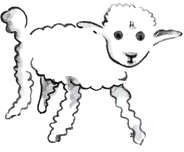 Que güeitèt dab atencion, apui :No ! Aqueth qu'es dijà hòrt malaut. Hèi-ne'n unh aut. Que dessenhèri :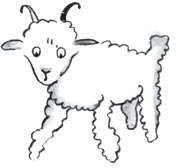 Lo mon amic que sorrisot aimablament, dab indulgéncia :Veids bien… n’es pas un mauton, qu'es un marri. Còrnas qu'a…Que tornèri har enqüèra lo mon dessenh :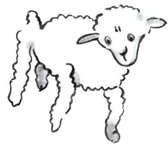 Mès qu'estot  arrefusat, com los precedents :Aqueth tròp vielh qu'es. Que vui un mauton qui vivi bèra pausa.Alavetz, despacientat, com volí m'amanejar lèu dens  lo desmontatge deu mon motor, que grafinhèri aqueth dessenh :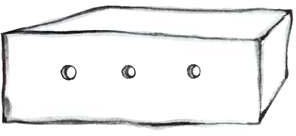 E que horniri :Aquò's le caisha. Lo mauton que vòs qu'es dehens.Mès  qu'estori bien estonat de véder s’enlugarnar le cara deu mon  jutge joen :Quió ! atau exactament que'u volí ! Creids que'u calhi uu' cussa d’èrba en 'queth mauton ?Perqué ?Pr'amon qu'a soa casi es tot petit…Aquò que serà segurament pro. Que t’èi balhat un mautoòt. Que clinè lo cap suu dessenh :Pas tan petit qu'aquò… Tè ! Que s’es adromit…E qu’es atau que hadori le coneishença deu prinçòt.